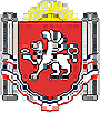 РЕСПУБЛИКА КРЫМРАЗДОЛЬНЕНСКИЙ РАЙОНБОТАНИЧЕСКИЙ СЕЛЬСКИЙ СОВЕТ63 - е заседание  1 созываРЕШЕНИЕ02 февраля 2018 г                            с. Ботаническое                                            № 01О внесении изменений в Устав Ботанического сельского поселения Раздольненского района Республики Крым, принятый решением 5 сессии Ботанического сельского совета I созыва от 10.11.2014 г. № 1В соответствии с Федеральным законом от 06.10.2003 г. N 131-ФЗ «Об общих принципах организации местного самоуправления в Российской Федерации», статьями 37, 85 Устава Ботанического сельского поселения, в целях приведения Устава в соответствие с действующим законодательством, Ботанический сельский советРЕШИЛ:1. Внести следующие изменения в Устав Ботанического сельского поселения, принятый решением 5 сессии Ботанического сельского совета I созыва от 10.11.2014 г. № 1:1.1. Часть 1 статьи 10 дополнить пунктом 7.1 в следующей редакции:"7.1) полномочиями в сфере стратегического планирования, предусмотренными Федеральным законом от 28 июня 2014 года N 172-ФЗ "О стратегическом планировании в Российской Федерации";".1.2. Пункт 9 части 1 статьи 10 изложить в следующей редакции:"9) организация сбора статистических показателей, характеризующих состояние экономики и социальной сферы муниципального образования, и предоставление указанных данных органам государственной власти в порядке, установленном Правительством Российской Федерации;".1.3. Часть 3 статьи 23 дополнить пунктом 2.1 в следующей редакции"2.1) проект стратегии социально-экономического развития муниципального образования;".1.4.  Пункт 3 части 3 статьи 23 – признать утратившим законную силу; 1.5. Пункт 5 части 1 статьи 37 изложить в следующей редакции:"5) утверждение стратегии социально-экономического развития муниципального образования;".1.6. В абзаце 6 пункта 8 части 1 статьи 53 исключить слова: «организует и обеспечивает осуществление мероприятий по гражданской обороне, защите населения и территории Поселения от чрезвычайных ситуаций природного и техногенного характера;»2. Настоящее решение подлежит официальному опубликованию (обнародованию) после его государственной регистрации и вступает в силу после его официального опубликования (обнародования), за исключением пункта 2 настоящего решения, который вступает в силу с момента подписания настоящего решения и распространяет свое действие на отношения, возникшие с 15.04.2016 г.3. Главе Ботанического сельского поселения в порядке, установленном Федеральным законом от 21.07.2005 N 97-ФЗ "О государственной регистрации уставов муниципальных образований", представить настоящее решение на государственную регистрацию в течение 15 дней со дня принятия в Управление Министерства юстиции Российской Федерации по Республике Крым.4. Контроль за исполнением настоящего решения возложить на председателя Ботанического сельского совета Власевскую Милу Анатольевну.Председатель Ботанического сельского совета – глава администрации Ботанического сельского поселения 				   М.А.  Власевская                                                                          